У К Р А Ї Н ААВАНГАРДІВСЬКА СЕЛИЩНА РАДАXLV сесія V скликанняР І Ш Е Н Н Я  №1179-Vвід 17 січня 2015 рокуВідповідно до Закону України «Про внесення змін до Податкового кодексу України та деяких законодавчих актів України щодо податкової реформи» від 28.12.2014 №71-VIII, Податкового кодексу України, керуючись статтею 26 Закону України «Про місцеве самоврядування в Україні», Авангардівська селищна рада ВИРІШИЛА:1. Затвердити Положення про податок на майно (в частині плати за землю) на території Авангардівської селищної ради Одеської області (додається).2. Встановити з 01 січня 2015 року до 31 грудня 2015 року пільги щодо земельного податку на території Авангардівської селищної ради Овідіопольського району, звільнівши від його сплати:2.1. Органи державної влади та органи місцевого самоврядування, органи прокуратури, заклади, установи та організації, спеціалізовані санаторії України для реабілітації, лікування та оздоровлення хворих, військові формування, утворені відповідно до законів України, Збройні Сили України, Державну прикордонну службу України, Державну службу України з надзвичайних ситуацій та інші підприємства (установи, організації), які повністю утримуються за рахунок коштів державного або місцевих бюджетів.2.2. Дошкільні та загальноосвітні навчальні заклади незалежно від форм власності і джерел фінансування, заклади культури, науки, освіти, охорони здоров'я, соціального захисту, фізичної культури та спорту, які повністю утримуються за рахунок коштів державного або місцевих бюджетів.2.3. Дитячі санаторно-курортні та оздоровчі заклади України незалежно від їх підпорядкованості, у тому числі дитячі санаторно-курортні та оздоровчі заклади України, які знаходяться на балансі підприємств, установ та організацій.2.4. Благодійні організації, створені відповідно до закону, діяльність яких не передбачає одержання прибутків.2.5. Підприємства, установи, організації, громадські організації фізкультурно-спортивної спрямованості, у тому числі аероклуби та авіаційно-спортивні клуби Товариства сприяння обороні України, - за земельні ділянки, на яких розміщені спортивні споруди, що використовуються для проведення всеукраїнських, міжнародних змагань та навчально-тренувального процесу збірних команд України з видів спорту та підготовки спортивного резерву.2.6. Парки державної та комунальної власності.2.7. Комунальні підприємства, які засновані Авангардівською селищною радою Овідіопольського району.3. Контроль за виконанням рішення покласти на постійну комісію з питань бюджету та соціально-економічного розвитку, промисловості, підприємництва та регуляторної політики, торгівлі, громадського харчування та послуг.Селищний голова                                                   С.ХрустовськийДодаток до рішення Авангардівської селищної ради №1179-V від 17.01.2015 рокуП О Л О Ж Е Н Н Япро податок на майно (в частині плати за землю) на території Авангардівської селищної ради Одеської областіЗагальні положенняПлата за землю встановлюється відповідно до Податкового кодексу України (зі змінами та доповненнями), Земельного кодексу України та на підставі Закону України «Про місцеве самоврядування в Україні».У цьому Положенні поняття вживаються у такому значенні:1. Платники земельного податку та орендної плати за землю1.1. Платниками земельного податку є власники земельних ділянок.1.2. Платниками земельного податку є землекористувачі земельних ділянок.1.3. Платниками орендної плати є орендарі земельних ділянок.2. Об'єкти оподаткування2.1. Об'єктами оподаткування є земельні ділянки, які перебувають у власності, постійному користуванні та оренді.3. База оподаткування3.1. Базою оподаткування є нормативна грошова оцінка земельних ділянок з урахуванням коефіцієнта індексації, визначеного відповідно до порядку, встановленого нормами Податкового кодексу України.4. Ставки земельного податку та розмір орендної плати за земельні ділянки4.1. Ставка земельного податку за земельні ділянки встановлюється у розмірі 1 (одного) відсотка від їх нормативної грошової оцінки.4.2. Ставка земельного податку встановлюється у розмірі 5 (п’яти) відсотків від нормативної грошової оцінки за земельні ділянки, які перебувають у постійному користуванні суб’єктів господарювання (крім державної та комунальної форми власності).4.3. Розмір орендної плати за земельні ділянки встановлюється в розмірі 3 (трьох) відсотків від їх нормативної грошової оцінки.5. Пільги щодо сплати земельного податку для фізичних та юридичних осіб5.1. Від сплати земельного податку звільняються фізичні та юридичні особи відповідно до статей 281, 282 Податкового кодексу України.5.2. Не сплачується земельний податок за земельні ділянки, які не підлягають оподаткуванню відповідно до статті 283 Податкового кодексу України.5.3. Авангардівська селищна рада встановлює ставки та пільги щодо земельного податку, що сплачуються на території Авангардівської селищної відповідно до статті 284 Податкового кодексу України.6. Податковий період для плати за землю6.1. Базовим податковим (звітним) періодом для плати за землю є календарний рік.6.2. Базовий податковий (звітний) рік починається 1 січня і закінчується 31 грудня того ж року (для новостворених підприємств та організацій, а також у зв'язку із набуттям права власності та/або користування на нові земельні ділянки може бути меншим 12 місяців).7. Порядок обчислення плати за землю7.1. Підставою для нарахування земельного податку є дані державного земельного кадастру.7.2. Платники плати за землю (крім фізичних осіб) самостійно обчислюють суму податку щороку станом на 1 січня і не пізніше 20 лютого поточного року подають відповідному контролюючому органу податкову декларацію на поточний рік, з розбивкою річної суми рівними частками за місяцями. Подання такої декларації звільняє від обов'язку подання щомісячних декларацій. При поданні першої декларації (фактичного початку діяльності як платника плати за землю) разом з нею подається довідка (витяг) про розмір нормативної грошової оцінки земельної ділянки, а надалі така довідка подається у разі затвердження нової нормативної грошової оцінки землі.7.3. Платник плати за землю має право подавати щомісяця звітну податкову декларацію, що звільняє його від обов'язку подання податкової декларації не пізніше 20 лютого поточного року, протягом 20 календарних днів місяця, що настає за звітним.7.4. За нововідведені земельні ділянки або за новоукладеними договорами оренди землі платник плати за землю подає податкову декларацію протягом 20 календарних днів місяця, що настає за звітним. У разі зміни протягом року об'єкта та/або бази оподаткування платник плати за землю подає податкову декларацію протягом 20 календарних днів місяця, що настає за місяцем, у якому відбулися такі зміни.7.5. Нарахування власникам та землекористувачам земельних ділянок земельного податку проводиться контролюючими органами у відповідності до норм статті 286 Податкового кодексу України.8. Строк сплати плати за землю8.1. Власники землі та землекористувачі сплачують плату за землю в строки, визначені статтею 287 Податкового кодексу України.8.2. У разі припинення права власності або права користування земельною ділянкою плата за землю сплачується за фактичний період перебування землі у власності або користуванні у поточному році.9. Орендна плата9.1. Підставою для нарахування орендної плати за земельну ділянку є договір оренди такої земельної ділянки, оформлений та зареєстрований відповідно до законодавства.9.2. Розмір та умови внесення орендної плати встановлюються у договорі оренди між орендодавцем (власником) і орендарем.9.3. Плата за суборенду земельних ділянок не може перевищувати орендної плати.9.7. Податковий період, порядок обчислення орендної плати, строк сплати та порядок її зарахування до бюджету застосовується відповідно до вимог пунктів 6-8 цього порядку.10. Індексація нормативної грошової оцінки земель10.1. Для визначення розміру земельного податку та орендної плати використовується нормативна грошова оцінка земельних ділянок.10.2. Індексація нормативної грошової оцінки земельних ділянок здійснюється відповідно до статті 289 Податкового кодексу України.11. Податковий обов’язок11.1. Податковим обов’язком визнається обов’язок платника сплатити суму земельного податку та орендної плати за землю в порядку і строки, визначені Податковим кодексом України, цим Положенням та(або) договором оренди землі.11.2. Податковий обов’язок є безумовним і першочерговим стосовно інших неподаткових обов’язків платника податків, крім випадків, передбачених Податковим кодексом України.11.3. Виконання податкового обов’язку може здійснюватися платником податків самостійно або за допомогою свого представника чи податкового агента.11.4. Відповідальність за невиконання або неналежне виконання податкового обов’язку несе платник податків, крім випадків, визначених Податковим кодексом України.12. Контроль12.1. Контроль за повнотою та своєчасністю перерахування плати за землю до бюджету Авангардівської селищної ради здійснюють контролюючі органи, в порядку, передбаченому чинним законодавством України.13. Прикінцеві положення13.1. Відповідно до п.4 розділу ІІ «Прикінцеві положення» Закону України від 28.12.2014р. № 71-VIII «Про внесення змін до Податкового кодексу України та деяких законодавчих актів України щодо податкової реформи» до рішення місцевих рад про встановлення місцевих податків на 2015 рік не застосовуються вимоги, встановлені Законом України «Про засади державної регуляторної політики в сфері господарської діяльності».Секретар ради                                                           В.ЩурПро затвердження Положення про податок на майно (в частині плати за землю) на території Авангардівської селищної ради Одеської області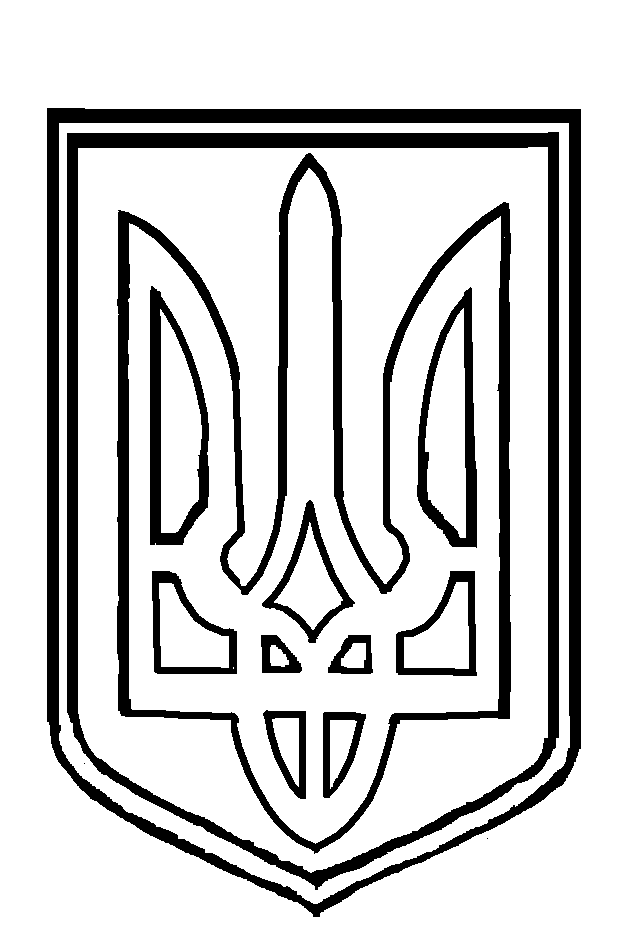 